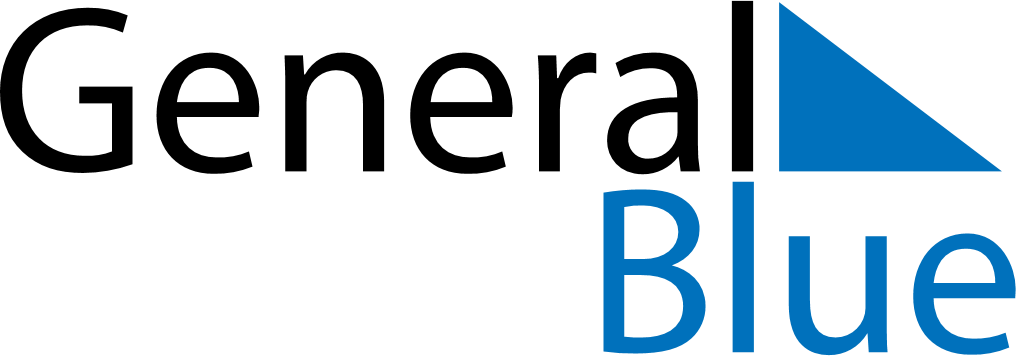 February 2024February 2024February 2024February 2024February 2024February 2024Omis, Split-Dalmatia, CroatiaOmis, Split-Dalmatia, CroatiaOmis, Split-Dalmatia, CroatiaOmis, Split-Dalmatia, CroatiaOmis, Split-Dalmatia, CroatiaOmis, Split-Dalmatia, CroatiaSunday Monday Tuesday Wednesday Thursday Friday Saturday 1 2 3 Sunrise: 7:10 AM Sunset: 5:03 PM Daylight: 9 hours and 52 minutes. Sunrise: 7:09 AM Sunset: 5:04 PM Daylight: 9 hours and 55 minutes. Sunrise: 7:08 AM Sunset: 5:05 PM Daylight: 9 hours and 57 minutes. 4 5 6 7 8 9 10 Sunrise: 7:07 AM Sunset: 5:07 PM Daylight: 10 hours and 0 minutes. Sunrise: 7:05 AM Sunset: 5:08 PM Daylight: 10 hours and 2 minutes. Sunrise: 7:04 AM Sunset: 5:09 PM Daylight: 10 hours and 5 minutes. Sunrise: 7:03 AM Sunset: 5:11 PM Daylight: 10 hours and 7 minutes. Sunrise: 7:02 AM Sunset: 5:12 PM Daylight: 10 hours and 10 minutes. Sunrise: 7:00 AM Sunset: 5:13 PM Daylight: 10 hours and 12 minutes. Sunrise: 6:59 AM Sunset: 5:15 PM Daylight: 10 hours and 15 minutes. 11 12 13 14 15 16 17 Sunrise: 6:58 AM Sunset: 5:16 PM Daylight: 10 hours and 18 minutes. Sunrise: 6:56 AM Sunset: 5:17 PM Daylight: 10 hours and 21 minutes. Sunrise: 6:55 AM Sunset: 5:19 PM Daylight: 10 hours and 23 minutes. Sunrise: 6:54 AM Sunset: 5:20 PM Daylight: 10 hours and 26 minutes. Sunrise: 6:52 AM Sunset: 5:22 PM Daylight: 10 hours and 29 minutes. Sunrise: 6:51 AM Sunset: 5:23 PM Daylight: 10 hours and 31 minutes. Sunrise: 6:49 AM Sunset: 5:24 PM Daylight: 10 hours and 34 minutes. 18 19 20 21 22 23 24 Sunrise: 6:48 AM Sunset: 5:26 PM Daylight: 10 hours and 37 minutes. Sunrise: 6:46 AM Sunset: 5:27 PM Daylight: 10 hours and 40 minutes. Sunrise: 6:45 AM Sunset: 5:28 PM Daylight: 10 hours and 43 minutes. Sunrise: 6:43 AM Sunset: 5:29 PM Daylight: 10 hours and 46 minutes. Sunrise: 6:42 AM Sunset: 5:31 PM Daylight: 10 hours and 48 minutes. Sunrise: 6:40 AM Sunset: 5:32 PM Daylight: 10 hours and 51 minutes. Sunrise: 6:39 AM Sunset: 5:33 PM Daylight: 10 hours and 54 minutes. 25 26 27 28 29 Sunrise: 6:37 AM Sunset: 5:35 PM Daylight: 10 hours and 57 minutes. Sunrise: 6:36 AM Sunset: 5:36 PM Daylight: 11 hours and 0 minutes. Sunrise: 6:34 AM Sunset: 5:37 PM Daylight: 11 hours and 3 minutes. Sunrise: 6:32 AM Sunset: 5:39 PM Daylight: 11 hours and 6 minutes. Sunrise: 6:31 AM Sunset: 5:40 PM Daylight: 11 hours and 9 minutes. 